                                                                                                     Утверждаю.                                                                                   Директор МКОУ «Красновосходская СОШ»                                                                                                 ____________ Завзанов С.З.«____» _________ 2018 годаПлан методической работы МКОУ«Красновосходская СОШ»на 2018 -2019 учебный годМетодическая тема школы«Управление процессом достижения нового качества образования и воспитания как условие реализации ФГОС»Цели:повышение эффективности образовательного процесса через применение современных подходов к организации образовательной деятельности, непрерывное совершенствование профессионального уровня и педагогического мастерства учителя для реализации ФГОС.создание образовательного пространства, способствующего развитию потенциала ребёнка, становлению его духовных потребностей, формированию стремления к саморазвитию и самосовершенствованию.Задачи: Продолжить внедрение в образовательный процесс перспективныхпедагогических технологии;Создать условия для формирования и развития профессиональных компетенций учителя;Внедрять   и совершенствовать технологию мониторинга образовательного процесса;Продолжить работу по повышению психолого – педагогической, методической, общекультурной компетенции педагогов;Повышать мотивацию учителей на овладение приемами анализа собственных результатов образовательного процесса, участие в освоении передового опыта;Сосредоточить  основные усилия МО школы на совершенствование системы подготовки учащихся к ГИА.	Содержание методической работы в школе формируется на основе:Федерального Закона № 273 «Об образовании в РФ», Нормативных документов, инструкций, приказов Министерства образования РФ.Устава школы, Локальных актов,Программы развития школы, Годового плана работы школы,Психолого-педагогических, методических исследований, повышающих уровень методической службыДиагностики и мониторинга состояния учебно-воспитательного процесса, уровня обученности и воспитанности, развития учащихся, помогающих определить основные проблемы и задачи методической работы.Структура научно-методической работы школыПриоритетные направления методической работы Организационное обеспечение:повышение и совершенствование педагогического мастерства через максимальное использование возможности урока как основной формы организации образовательного процесса, через проведение единых методических дней, предметных недель, взаимопосещения уроков, активное участие в семинарах, конференциях, творческих мастерских;организация деятельности профессиональных объединений педагогов;совершенствование системы обобщения, изучения и внедрения передового педагогического опыта учителей школы.обеспечение эффективного функционирования НОУ;Технологическое обеспечение:внедрение в практику прогрессивных педагогических технологий, ориентированных на совершенствование  уровня преподавания предметов, на  формирование  личности ребенка;обеспечение обоснованности и эффективности планирования процесса обучения детей;3.укрепление материально-технической базы методической службы школы.Информационное обеспечение:обеспечение методическими и практическими материалами методической со-ставляющей образовательного процесса через использование Интернет, элек-тронных баз данных и т.д.;создание банка методических идей и наработок учителей школы;разработка и внедрение  методических рекомендаций для педагогов по приоритетным направлениям школы.Создание условий для развития личности ребенка: изучение особенностей индивидуального развития детей;формирование у обучающихся мотивации к познавательной деятельности;создание условий для обеспечения профессионального самоопределения школьников;психолого-педагогическое сопровождение образовательной программы школы;Создание условий для укрепления здоровья учащихся:Отслеживание динамики здоровья учащихся;Разработка методических рекомендаций педагогам школы по использованию здоровьесберегающих методик и преодолению учебных перегрузок школьников; Диагностика и контроль результативности образовательного процесса.Мониторинг качества знаний учащихся;Формирование  у обучающихся универсальных учебных действий;Диагностика деятельности педагогов по развитию у учащихся интереса к обучению, результативности использования индивидуальных и групповых занятий и элективных курсов.Методические объединения.  Основные направления работы1. Приоритетные задачи МР в 2017 – 2018 учебном году и отражение их в планах методических объединений2. Темы самообразования3. Итоги муниципального, регионального и школьного  мониторинга  ГИА4. Взаимопосещение уроков и их анализ5. Работа над темой самообразования (предварительный отчет) 6. Новинки научно-методической литературы7. Обмен опытом по различным вопросам воспитания и обучения.8. Подготовка контрольных работ для учащихся9. Предметные декады10. Школьные конкурсы11. Муниципальные и краевые конкурсы 12.День открытых дверей13. Введение и реализация ФГОС14. ОГЭ -9, ЕГЭ 15. Проведение школьного тура ВОШ16. Результативность деятельности МО1. Циклограмма педагогических советов на 2018 -2019 учебный годПедагогические советы школы2. Основные направления деятельностиРабота с кадрами1.Повышение квалификацииЦель: совершенствование системы работы с педагогическими кадрами по самооценке деятельности и повышению профессиональной компетентности1. Курсовая переподготовкаАттестация педагогических работниковЦель: определение соответствия уровня профессиональной компетентности и создание условий для повышения квалификационной категории педагогических работниковПлан работы с одаренными детьмиЦель: Создание единого методологического подхода к организации работы с одаренными детьми в через сетевое взаимодействие управления школы и учреждений дополнительного образования.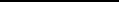 Методические советыЦель: Реализация задач методической работы на текущий учебный год3. Информационно-методическое обеспечение профессиональной деятельности педагогов.Задача: Обеспечить методическую поддержку деятельности педагогов по совершенствованию качества образования через освоение современных технологий в обучении, воспитании, развитии обучающихся.       Методические дни          План работы со слабоуспевающими обучающимисяРабота с педагогамиПедагогический советПедагогический советПедагогический советПедагогический советПедагогический советПедагогический советПедагогический советПедагогический советМетодический советМетодический советМетодический советМетодический советМетодический советМетодический советМетодический советМетодический советМетодические объединенияМетодические объединенияМетодические объединенияМетодические объединенияМетодические объединенияМетодические объединенияМетодические объединенияМетодические объединенияФилологическийМатематический Математический Начальные классыЕстественно - научныйЕстественно - научныйКлассные руководителиТворческие группыТворческие группыТворческие группыТворческие группыТворческие группыТворческие группыТворческие группыТворческие группыПроект « Оценка индивидуальных достижений учащихся»Проект « Оценка индивидуальных достижений учащихся» Проект « Подросток» Проект « Подросток» Проект « Подросток»Проект «Преемственность: ДОУ-СЕМЬЯ-ШКОЛА»Проект «Преемственность: ДОУ-СЕМЬЯ-ШКОЛА»Проект «Преемственность: ДОУ-СЕМЬЯ-ШКОЛА»Научное общество учащихся «Эрудит»Научное общество учащихся «Эрудит»Научное общество учащихся «Эрудит»Научное общество учащихся «Эрудит»Научное общество учащихся «Эрудит»Научное общество учащихся «Эрудит»Научное общество учащихся «Эрудит»Научное общество учащихся «Эрудит»№Тема педсоветаСрокиОтветственныеПедагогический совет № 130.08.2018 г.Директор«Повышение качества образования: основные проблемы и перспективы развитияЗаместителиМКОУ  Красновосходская СОШ»  в 2018-2019 учебном годудиректораПедагогический совет № 2декабрьЗам.директораТема: Работа с детьми, имеющими особые образовательные потребности как факторпо УВР, ВРповышения качества образованияПедагогический совет №3мартЗам.директораПромежуточные итоги по проектной, научно-исследовательской деятельности впо УВР,рамках ФГОС в 2018-2019 учебном годуПедагогический совет № 4майЗам.директораДопуск учащихся 9,11 классов к ГИА 2019по УВР,Педагогический совет № 5майЗам.директораПеревод учащихся 1-8,10 классовпо УВР,Педагогический совет № 6июньВыдача аттестатов об основном среднем образованииПедагогический совет № 7июньЗам.директораВыдача аттестатов об основном общем образованиипо УВР,Содержание работыСрокиответственные1) Составление плана прохождения курсов повышения квалификацииМай-сентябрьЗам. директора по УВР, учителя2)составление заявок по прохождению курсовМай - сентябрьЗам. директора по УВР3)Самообразовательная работаВ течение годаучителя4)Организация системы взаимопосещения уроковВ течение годаРуководители МО5) Посещение и работа в РМОВ течение годаУчителя, зам. директора по УВР1)Групповая консультация для аттестующихся педагогов «Нормативно-СентябрьЗам. директора по УВРЗам. директора по УВРправовая база и методические рекомендации по вопросу аттестации»2)Индивидуальные консультации по заполнению заявлений и написаниюсентябрьЗам. директора по УВРЗам. директора по УВРсамоанализа3)Групповая консультация для аттестующихся педагогов «ПодготовкасентябрьЗам. директора по УВРЗам. директора по УВРматериалов собственной педагогической деятельности к аттестации»4)Индивидуальные консультации с аттестующимися педагогами.В течение годаЗам. директора по УВРЗам. директора по УВР5)Изучение деятельности педагогов, оформление необходимых документов дляВ течение годаЗам директора по УВРЗам директора по УВРпрохождения аттестации6)Проведение открытых мероприятий для педагогов школы, представлениеНоябрь - январьАттестующиеся педагогиАттестующиеся педагогисобственного опыта работы аттестующимися педагогами7)Посещение уроков аттестующихся педагоговОктябрь-январьЗам.директора по УВРЗам.директора по УВРЗам.директора по УВР3. Обобщение и распространение опыта работы3. Обобщение и распространение опыта работыЦель: обобщение и распространение результатов творческой деятельности педагоговЦель: обобщение и распространение результатов творческой деятельности педагогов1) Описание передового опытаВ течение годаУчителя -предметникиУчителя -предметникиУчителя -предметники2)Оформление методической копилкиВ течение годаУчителя -предметникиУчителя -предметникиУчителя -предметники3)Представление опыта на заседании МО, семинарах, конференциях, сайтахВ течение годаРуководители МО,учителя -Руководители МО,учителя -Руководители МО,учителя -пед. сообществ, экспертной комиссиипредметникипредметникипредметники4)Подготовка материалов для участия в профессиональных конкурсахсентябрь-январьЗам. директора по УВРЗам. директора по УВРЗам. директора по УВРПредставление· Описание опыта работы· Мастер-класс4. Методическое сопровождение профессиональной деятельности молодых педагогов4. Методическое сопровождение профессиональной деятельности молодых педагогов4. Методическое сопровождение профессиональной деятельности молодых педагогов4. Методическое сопровождение профессиональной деятельности молодых педагогов4. Методическое сопровождение профессиональной деятельности молодых педагоговКонсультировать   молодых   специалистов,   вновь   принятых   учителей,В течение годаАдминистрация РуководителиАдминистрация РуководителиАдминистрация Руководителиосуществлять методическое сопровождение данных категорий работниковШМОШМОШМООрганизовать наставничество молодых специалистовСентябрь 2018Зам. директора по УВРЗам. директора по УВРЗам. директора по УВРОрганизовать посещение уроков молодых специалистов и вновь прибывшихВ течение годаЗам. директора по УВРЗам. директора по УВРЗам. директора по УВРучителей с последующим анализом и обсуждениемОрганизовать посещение молодыми специалистами и вновь прибывшимиВ течение годаЗам. директора по УВРЗам. директора по УВРЗам. директора по УВРпедагогами уроков коллегПлан работы Школы молодого специалиста1.Портфолио в профессиональной деятельности учителя:СентябрьЗам. директора по УВРЗам. директора по УВРЗам. директора по УВР-портфолио как образовательная технология;-виды портфолио:аттестационные портфолио;- возможности портфолио для профессионального развития учителя1.Развитие интереса к учению и потребности в знаниях.ОктябрьЗам. директора по УВРЗам. директора по УВРЗам. директора по УВР2.Организация конкурсной и олимпиадной деятельности учащихся.1.Информационные технологии в образовательном процессе.ЯнварьЗам. директора по ИКТ,Зам. директора по ИКТ,Зам. директора по ИКТ,2.Тренинг: «Трудная ситуация на уроке и ваш выход из нее»психологипсихологипсихологи1.Инновационная деятельность учителя.МартДиректорДиректорДиректор1.Открытые уроки молодых специалистов.АпрельЗам. директора по УВРЗам. директора по УВРЗам. директора по УВР2. Круглый стол: «Оценка успешности педагогической деятельности молодыхучителей»Актуализация школьного банка данных об одаренных детях.В течение годаЗам. директора по УВР, ВРСоставление индивидуальных образовательных маршрутов, индивидуальныхСентябрьЗам. директора по УВРобразовательных траекторий обучающихся2017г.Разработка системы «портфолио»,  учитывающей достижения обучающихсяВ теч. годаЗам. директора по УВР, ВРв различных сферах учебной деятельности и дополнительного образования.Организация и проведение школьного этапа предметных олимпиад:Январь- февраль,Заместитель директора по УВР,3-4 классы2019Руководители ШМО5- 11 классыоктябрь, 2018Участие в школьном туре Всероссийской олимпиады школьниковОктябрь, 2018Учителя- предметникиУчастие в муниципальном туре Всероссийской олимпиады школьниковНоябрь 2018Зам. директора по УВРУчастие в региональном туре Всероссийской олимпиады школьниковЯнварь 2019Зам. директора по УВРУчастие во  всероссийских игровых конкурсах по предметам:Ноябрь 2018г МартРуководители ШМО-русский язык- «Русский медвежонок»2019 Декабрь-математика - «Кенгуру-математика для всех»2018г.-английский язык- «Британский бульдог»Декабрь 2018- информатика «КИТ»Участие в научно- практических конференцияхЗам. директора по УВР- «Серебрянная альфа»Декабрь 2018- «Шаг в будущее»февраль 2019г.- «Сибирская весна»Март 2019Участие в городских, региональных, всероссийских заочных конкурсах,В течение уч. годаЗам. директора по УВРдистанционных олимпиадахУчастие в творческих конкурсахВ теч. годаЗам. директора по ВРУчастие в спортивных соревнованияхВ теч. годаЗам. директора по ВРОбучающие семинары, экскурсииВ течение уч. годаЗам. директора по УВРСобеседования с педагогом- психологомВ теч. годапсихологЗаседание №1СентябрьЗам директора по УВР1)Утверждение плана работы на 2018-2019 учебный год2) Утверждение рабочих программ, программ факультативных курсов, кружков3)участие педагогов в конкурсахЗаседание №2ОктябрьЗам. директора по УВР1)Исследовательская деятельность педагога - способ повышения проф.мастерства2) Рабочие вопросы.Заседание № 3ДекабрьЗам. директора по УВР1)Работа по развитию детской одаренности; отчѐт руководителей ШМО опроведении первого этапа Всероссийских олимпиад по предметам2)Рабочие вопросыЗаседание № 4февральЗам. директора по УВР1)Работа по развитию детской одаренности. Анализ участия учащихся навтором этапе Всероссийских олимпиад.2) Рабочие вопросыЗаседание № 5майЗам. директора по УВРАнализ выполнения задач методической работы за учебный год, выявлениепроблемных вопросов.СрокиТематика мероприятийОтветственныйпроведенияМетодические семинарыОктябрьКонструирование урока в контексте ФГОС ООО.Зам дир по УВРДекабрьКомпетентность современного учителяЗам директораИспользование приемов педагогической техники при формировании ключевыхпо УВРкомпетенций.АпрельМетоды достижения метапредметных результатов в условиях реализации ФГОС ООО.Зам директорапо УВРНоябрьНоябрьСоздание комфортных психологических условий в работе с детьми со слабой мотивацией.Создание комфортных психологических условий в работе с детьми со слабой мотивацией.Создание комфортных психологических условий в работе с детьми со слабой мотивацией.Создание комфортных психологических условий в работе с детьми со слабой мотивацией.Создание комфортных психологических условий в работе с детьми со слабой мотивацией.Зам директора по УВРМартМартОсобенности внеурочной деятельности: задачи, направления, формы и методы работы.Особенности внеурочной деятельности: задачи, направления, формы и методы работы.Особенности внеурочной деятельности: задачи, направления, формы и методы работы.Особенности внеурочной деятельности: задачи, направления, формы и методы работы.Особенности внеурочной деятельности: задачи, направления, формы и методы работы.Зам директора по УВРВ течениеВ течениеВ течение«Учебные задания, формирующие УУД» в рамках направления «Условия достижения и«Учебные задания, формирующие УУД» в рамках направления «Условия достижения и«Учебные задания, формирующие УУД» в рамках направления «Условия достижения и«Учебные задания, формирующие УУД» в рамках направления «Условия достижения и«Учебные задания, формирующие УУД» в рамках направления «Условия достижения иЗам директора по УВРучебногоучебногооценка метапредметных результатов»годагодаРабота методических объединенийРабота методических объединенийРабота методических объединенийРабота методических объединенийАвгуст-Август-Формирование  банка  данных  о  методической,  контрольно  -  диагностической  иФормирование  банка  данных  о  методической,  контрольно  -  диагностической  иФормирование  банка  данных  о  методической,  контрольно  -  диагностической  иФормирование  банка  данных  о  методической,  контрольно  -  диагностической  иФормирование  банка  данных  о  методической,  контрольно  -  диагностической  иЗам. директора по У ВРсентябрьсентябрьсентябрьинформационно-аналитической работе.Темы самообразования. Портфолио учителяТемы самообразования. Портфолио учителяТемы самообразования. Портфолио учителяТемы самообразования. Портфолио учителяРуководители ШМО2018 г.2018 г.Август-Август-Разработка, утверждение, согласование плана работы МО на  учебный год, организацияРазработка, утверждение, согласование плана работы МО на  учебный год, организацияРазработка, утверждение, согласование плана работы МО на  учебный год, организацияРазработка, утверждение, согласование плана работы МО на  учебный год, организацияРазработка, утверждение, согласование плана работы МО на  учебный год, организацияЗам.директора по УВРсентябрьсентябрьсентябрьего выполнения. Анализ ГИАСентябрь-Сентябрь-Сентябрь-Обзор нормативных документов. Согласование графика открытых уроков и внеклассныхОбзор нормативных документов. Согласование графика открытых уроков и внеклассныхОбзор нормативных документов. Согласование графика открытых уроков и внеклассныхОбзор нормативных документов. Согласование графика открытых уроков и внеклассныхОбзор нормативных документов. Согласование графика открытых уроков и внеклассныхРуководители ШМОоктябрьоктябрьмероприятий  в рамках подготовки к предметным декадам.мероприятий  в рамках подготовки к предметным декадам.мероприятий  в рамках подготовки к предметным декадам.мероприятий  в рамках подготовки к предметным декадам.2018 г.2018 г.В течениеВ течениеВ течениеКонтрольно-диагностическая работа: выполнение учебных программ, анализКонтрольно-диагностическая работа: выполнение учебных программ, анализКонтрольно-диагностическая работа: выполнение учебных программ, анализКонтрольно-диагностическая работа: выполнение учебных программ, анализРуководители ШМОгодагодаконтрольных срезов и диагностических работ. Организация взаимопосещения уроков.контрольных срезов и диагностических работ. Организация взаимопосещения уроков.контрольных срезов и диагностических работ. Организация взаимопосещения уроков.контрольных срезов и диагностических работ. Организация взаимопосещения уроков.контрольных срезов и диагностических работ. Организация взаимопосещения уроков.Май -Май -Подведение итогов работы МО за год и планирование на 2018- 2019г.Подведение итогов работы МО за год и планирование на 2018- 2019г.Подведение итогов работы МО за год и планирование на 2018- 2019г.Подведение итогов работы МО за год и планирование на 2018- 2019г.Зам.директора по УВРиюньиюнь№МероприятияСрокиФорма выходаОтветственныеОрганизационные мероприятияОрганизационные мероприятия1.Составление списка слабоуспевающих обучающихся по классам насентябрьСписокзам. директора по2018 – 2019 учебный год. Составление плана работы соУВР, педагог-слабоуспевающими обучающимисяПлан работыпсихолог2Выявление детей из неблагополучных семейпостоянноспискиСоциальный педагог3.Контроль за посещаемостью и успеваемостью обучающихся,еженедельноОтчѐты кл. рук.классные руководителинаходящихся под опекой и попечительствомСоциальный педагог4Собеседование с родителями обучающихся, испытывающихпостояннорегистрация беседучителя, классныезатруднения в обучении с целью оказания помощив журналеруководители5Работа со слабоуспевающими обучающимися, обучающимися,В течение годасправка   (октябрь)Социальный педагогстоящими на внутришкольном учете и в ОДНучителя, классныеруководители6Проведение совещаний с учителями-предметниками, кл.октябрь 2018г.-методическиеРуководителируководителем по подготовке к ГИА-2019, работе соапрель 2019грекомендацииШМОслабоуспевающими обучающимися 9,11 кл7Организация консультаций психолога с родителями и учителями- предметниками по работе со слабоуспевающими,В течение годасправка (декабрь)Педагог-психологнеуспевающими обучающимися8Разработка методических рекомендаций для педагогов по работеноябрьметодическиеПедагог –психологсо слабоуспевающими обучающимисярекомендацииРуководители ШМО2018 г.9Диагностика педагогических затруднений и запросов учителей присентябрь 2018г.-Карта педаго-Руководителиподготовке к ГИА -2019февраль 2019ггическихШМОзатрудненийучителей10Отчет учителей- предметников, имеющих неуспевающих учащихся1 раз в триместротчетыЗам. директора по УВРоб индивидуальной работе с нимиУчителя-предметники1Методические рекомендации по внесению корректировок всентябрьустныеустныеЗам. директора по УРЗам. директора по УРкалендарно-тематическое планирование учителей-предметниковрекомендациирекомендацииОУРуководители ШМОРуководители ШМО2.Обсуждение на школьных МО по предметам вопроса:В течение годапротоколыпротоколыРуководители ШМОРуководители ШМО«Эффективные формы, методы, приемы по работе сослабоуспевающими обучающимися»ШМОШМО3Консультации для педагогов: - планирование уроков с учетомв течениеустныеустныеРуководители ШМОРуководители ШМОподготовки к ГИА;рекомендациирекомендации- оформление предметных уголков по подготовке к ГИА;учебного года- использование оборудования при подготовке к ГИА;оформлениеоформление- проблемные вопросы учебного предметауголковуголков4Осуществление контроля за успеваемостью обучающихся, связь с учителями – предметниками и родителями через дневник, ЭЖ и индивидуальные беседыВ течение годаОтчеты классных руководителейОтчеты классных руководителейКлассные руководителиКлассные руководителиРабота с обучающимисяРабота с обучающимися1Диагностика слабоуспевающего учащегося (отслеживаниеВ течение годакорректировкакорректировкаУчителя-Учителя-достижений обучающихся и выявление пробелов в знанияхплана работыплана работыпредметникипредметникиобучающихся)2Отработка неусвоенных тем на уроках, дополнительныхВ течение годаграфикграфикУчителя-Учителя-занятиях, индивидуальных консультацияхконсультацийконсультацийпредметникипредметникиДоп. занятийДоп. занятий3Предоставление информации об учащихся, не посещающихВ течение годаОтчет оОтчет оУчителя-предметникиУчителя-предметникиконсультации по предметампосещаемостипосещаемости4Проведение педсоветов по итогам учебных четвертейВ течение годапротоколыпротоколыЗам. директора по УВРЗам. директора по УВР5Беседы с обучающимися, имеющими неудовлетворительныеВ течение годаЖурнал фиксацииЖурнал фиксацииЗам. директора по УВРЗам. директора по УВРотметки по итогам четвертибеседбесед6Проведение мониторинга посещаемости обучающимися занятий вВ течение годаРезультатыРезультатыСоциальный педагогСоциальный педагогшколемониторингамониторингаЗам. директора по ВРЗам. директора по ВРРабота с родителямиРабота с родителями1Беседы с родителями обучающихся,В течение годаЛист ознакомленияЛист ознакомленияЗам. директора по ВРЗам. директора по ВРимеющих неудовлетворительные отметки по итогам четвертиСоциальный педагогСоциальный педагогКл. руководительКл. руководитель2Индивидуальная работа с родителями слабоуспевающихв течениев течениеинформированиеинформированиеУчителя-предметникиУчителя-предметникиобучающихся, ознакомление под роспись сучебногоучебногородителейродителейнеудовлетворительными отметками за тренировочно-годагодаКл. руководительКл. руководительдиагностические и административные контрольные работы3Подготовка информационных стендов в школе по подготовкев течениев течениеинформационныеинформационныеЗам. дир по УВРЗам. дир по УВРГИА-2019учебного годаучебного годастендыстендыУчителя-предметникиУчителя-предметники4Организация индивидуальных консультаций по определению образовательного маршрута слабоуспевающих обучающихся 9,11 классовв течение учебного годав течение учебного годапланыпланыкл. руководитель, социальный педагог, психологкл. руководитель, социальный педагог, психологКонтроль за работой со слабоуспевающими обучающимисяКонтроль за работой со слабоуспевающими обучающимисяКонтроль за работой со слабоуспевающими обучающимисяКонтроль за работой со слабоуспевающими обучающимисяКонтроль за работой со слабоуспевающими обучающимися1Контроль за работой учителей-предметников по работе соНоябрь 2018г- майНоябрь 2018г- майсправки (октябрь,справки (октябрь,Зам. директора по УВРЗам. директора по УВРслабоуспевающими учащимися2019г2019гдекабрь, февраль,декабрь, февраль,май)май)2Проверка документации ШМО по работе софевральфевральсобеседование ссобеседование сЗам. директора по УВРЗам. директора по УВРслабоуспевающими обучающихся-апрель-апрельрук. ШМОрук. ШМО3Взаимодействие всех участников образовательнойВ течение годаВ течение годасобеседованиесобеседованиеЗам. директора по УВРЗам. директора по УВРдеятельности (классного руководителя, педагога –предметника, родителей, педагога- психолога) при работе сослабоуспевающими обучающимися4Посещение уроков в классах с низким уровнем обученияВ течение годаВ течение годасправка (март)справка (март)Зам. Директора поЗам. Директора поУВР, ВР  педагог -УВР, ВР  педагог -психологпсихолог5Анализ качества, уровня обученности, успеваемости по классам,По итогам триместровПо итогам триместровсправкасправказам. директора по ВРзам. директора по ВРпараллелям, учебным предметамПлан совещаний при заместителе директора по учебной работе№МесяцТема совещанияОтветственныеОтветственныеОтветственные1.АвгустОб организации учебно- воспитательного процесса в 2018- 2019 учебном годузам. директора по УРзам. директора по УРзам. директора по УР2.Требования к ведению школьной документациизам. директоразам. директоразам. директора3СентябрьАнализ рабочих программ педагогических работников на 2018- 2019 уч. г.зам. директора по УРзам. директора по УРзам. директора по УР4Адаптация учащихся 5, 10-х классов в новых условияхзам. директора по УРзам. директора по УРзам. директора по УРкл.руководит.5,10 клкл.руководит.5,10 клкл.руководит.5,10 кл5.ОктябрьПосещаемость учебных занятий 5-11 кл, выполнение всеобучазам. директора по УРзам. директора по УРзам. директора по УРОктябрь6Анализ проведения занятий внеурочной деятельности в соответствии  с требованиями ФГОСИтоги внутришкольного контроля по проверке школьной документации (классных журналов,Итоги внутришкольного контроля по проверке школьной документации (классных журналов,Итоги внутришкольного контроля по проверке школьной документации (классных журналов,зам. директора по УРличных дел, журналов учета успеваемости обучающихся, находящихся на домашнем обучении)личных дел, журналов учета успеваемости обучающихся, находящихся на домашнем обучении)личных дел, журналов учета успеваемости обучающихся, находящихся на домашнем обучении)Ноябрь8НоябрьО результативности участия обучающихся  в конкурсах различного уровня в 2017-2018 учебномО результативности участия обучающихся  в конкурсах различного уровня в 2017-2018 учебномО результативности участия обучающихся  в конкурсах различного уровня в 2017-2018 учебном8О результативности участия обучающихся  в конкурсах различного уровня в 2017-2018 учебномО результативности участия обучающихся  в конкурсах различного уровня в 2017-2018 учебномО результативности участия обучающихся  в конкурсах различного уровня в 2017-2018 учебномгодугодугоду9Выполнение программного материала за 1 четвертьВыполнение программного материала за 1 четвертьВыполнение программного материала за 1 четвертьРуководители ШМО8Итоги промежуточной аттестации обучающихся, качество обученности по предметамИтоги промежуточной аттестации обучающихся, качество обученности по предметамИтоги промежуточной аттестации обучающихся, качество обученности по предметамРуководители ШМОЯнварь10ЯнварьАнализ выполнения учебных программ за 1 полугодиеАнализ выполнения учебных программ за 1 полугодиеАнализ выполнения учебных программ за 1 полугодиеРуководители ШМО11Оформление и ведение школьной документацииОформление и ведение школьной документацииОформление и ведение школьной документациизам. директора по УР12Подготовка к итоговой аттестации выпускников 9- х, 11- х классов.Подготовка к итоговой аттестации выпускников 9- х, 11- х классов.Подготовка к итоговой аттестации выпускников 9- х, 11- х классов.Февральзам. директора по УР13Качество преподавания предметов инвариантной части учебного планаКачество преподавания предметов инвариантной части учебного планаКачество преподавания предметов инвариантной части учебного плана14Итоги тренировочных контрольных работ в 9, 11 классахИтоги тренировочных контрольных работ в 9, 11 классахИтоги тренировочных контрольных работ в 9, 11 классахзам. директора по УРМарт15Ознакомление с нормативными документами по итоговой аттестации выпускников 9, 11Ознакомление с нормативными документами по итоговой аттестации выпускников 9, 11Ознакомление с нормативными документами по итоговой аттестации выпускников 9, 11зам. директора по УРАпрельклассовклассовклассов16Итоги классно- обобщающего контроля 9, 11 классовИтоги классно- обобщающего контроля 9, 11 классовИтоги классно- обобщающего контроля 9, 11 классовзам. директора по УР17Анализ выполнения учебных программ за 2 полугодиеАнализ выполнения учебных программ за 2 полугодиеАнализ выполнения учебных программ за 2 полугодиезам. директора по УР18МайОб итогах организации образовательного процесса в соответствии с ФГОС НОО в 1-4-хОб итогах организации образовательного процесса в соответствии с ФГОС НОО в 1-4-хОб итогах организации образовательного процесса в соответствии с ФГОС НОО в 1-4-хМайклассах, ФГОС ООО в 5-7-х классахклассах, ФГОС ООО в 5-7-х классахклассах, ФГОС ООО в 5-7-х классахклассах, ФГОС ООО в 5-7-х классахклассах, ФГОС ООО в 5-7-х классахклассах, ФГОС ООО в 5-7-х классах19Анализ методической работы за 2018-2019 учебный год. Планирование МР на 2019-20 учебныйАнализ методической работы за 2018-2019 учебный год. Планирование МР на 2019-20 учебныйАнализ методической работы за 2018-2019 учебный год. Планирование МР на 2019-20 учебныйгод.год.год.